HSC4M: World Cultures-ChristianityName: _____________________________________	Date: March 18, 2020MARIAN APPARITIONS: THEIR SIGNIFICANCE IN CATHOLICISM, HISTORY AND CHRISTIAN CULTUREAs discussed in class, Christianity has had a major impact in Western and Eastern civilization over the centuries. Major figures such as Jesus and several devotions have had influence in the enhancement of Christianity. One such important figure is Mary, the Mother of Jesus where Christians call Her as “Our Lady.” Her appearances over the centuries have influenced not only devotion to Her and to Christianity but also history and culture. 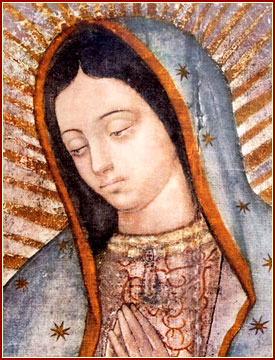 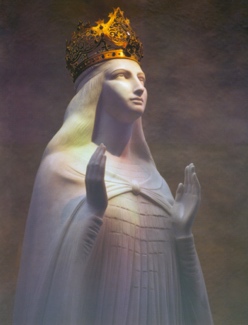 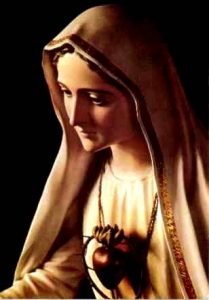 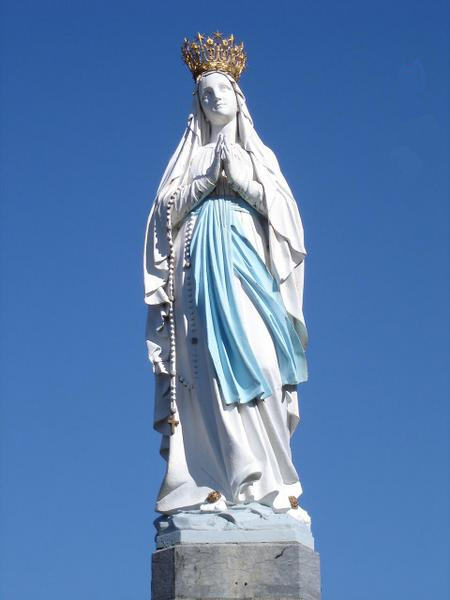 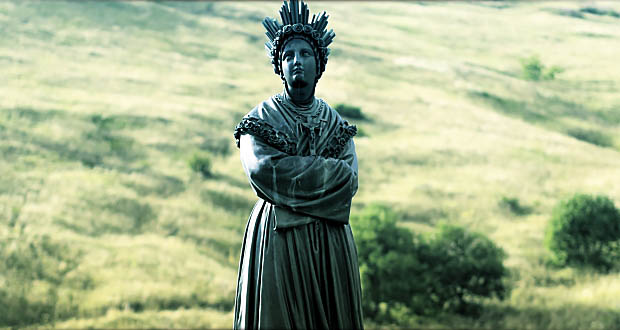 Research:  Research on the different Apparition sites of the Virgin Mary, Mother of Jesus and to familiarize yourselves on how each appearance made an impact on history and culture. Below is a list of some of the apparitions, titles and devotions to the Mother of God where you will choose one for your research:Our Lady of the Pillar, SpainOur Lady of Guadalupe, MexicoOur Lady of La Vang, VietnamOur Lady of La Salette, FranceOur Lady of Lourdes, FranceOur Lady of Knock, IrelandOur Lady of Fatima, PortugalOur Lady of Kibeho, RwandaOur Lady of Aparecida, BrazilOur Lady of Czestochowa, PolandOur Lady of Charity, CubaOur Lady of Altagracia, Dominican RepublicOur Lady of La Naval, PhilippinesOur Lady of Siluva, LithuaniaWith these topic examples, you will:1.) Write an essay representing a specific title of the Virgin Mary you have chosen from the choice list above. Here are some following questions to guide you. Your essay should be at least 4 pages long.The historical background of these titles and apparitions of the Virgin MaryWhat is their significance in Catholic Christianity and their importance in their respective countries. Did it influence the country’s culture/history?How did it influence Catholic culture?Reminder: Do not forget to include your sources and cite your work. Due date for paper: April 6, 2020 